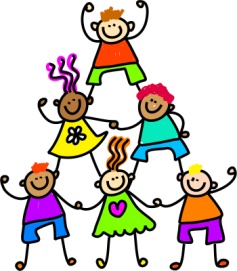 Jeugdraad Edam-VolendamOnderwerp: advisering mbt nieuw jeugdbeleidDatum: 7 november 2017Aanbevelingen:Algemeen:De Jeugdraad heeft zich gebogen over jeugdbeleid in het algemeen en veel van de  praktische aanbevelingen zijn op basis van ervaringen in het veld naar voren gekomen. Daarnaast hebben wij ook de Nota Leefstijl 2018-2022 grondig doorgenomen. Hieronder is ten behoeve van het nieuw te vormen beleid per sector onze aanbevelingen weergegeven. Jeugd en onderwijsStem jeugdplan(-nen)  af met onderwijs ondersteuningsplan van de schoolbesturen in onze gemeente.Stimuleer binnen schooltijd meer aandacht voor bewegingsonderwijs. Vanaf groep drie is er  ‘s middags  geen speelkwartier mee. We zouden graag zien dat in overleg met de schoolbesturen het kwartier  ‘s middags weer terug komt. Tijdens de overblijfperiode (tussen de middag en naschoolse opvang) meer (bewegings)activiteiten laten plaatsvinden en deze laten ondersteunen door bijvoorbeeld professionals zoals Sport-Koepel. Aansluitend aan de schooltijd  het aanbod voor bewegingsactiviteiten verruimen (wederom onder begeleiding van professionals). Vooral probleemjongeren die hun weg nog niet hebben gevonden naar sportverenigingen kun je daar mee een goed alternatief bieden. Optimaal zou zijn dat elk kind in de gemeente Edam-Volendam een sport moet kunnen beoefenen die bij hem of haar past. En deze gedachtegang sluit ook aan bij hetgeen in de concept sportnota hierover staat vermeld.Bepaalde kinderen zijn door hun gesteldheid vanwege gedragsproblemen, sociaal/emotionele redenen of psychische problemen niet in staat de gehele schooldag of een deel van de week naar school te kunnen. Om thuiszitten te voorkomen zou het wenselijk zijn dat er  een vangnet is voor deze kinderen, bijvoorbeeld door deze bijzondere doelgroep op te vangen en  kindgerichte therapie aan te bieden. Dit onder regie van het zorgteam/BSL van de gemeente. via regie vanuit de gemeente. Therapie kan zijn op motorisch gebied maar ook bijvoorbeeld speltherapie of gedragstherapie waarbij gebruik zou kunnen worden gemaakt van de faciliteiten op school.De schoolmaatschappelijk werker moet veel meer zichtbaar en bekend zijn bij de leerlingen en de ouders van de school.Onze aanbeveling is ook om de mogelijkheden te onderzoeken een schoolcoach aan te stellen op scholen Dit is iemand met een sociaal maatschappelijke en pedagogische achtergrond, (ook vertrouwenspersoon) en deze is fysiek aanwezig op (middelbare) scholen en SBO scholen en gemakkelijk benaderbaar voor ouders en leerlingen. Een soort “vliegende keeper” die snel ingezet kan worden als er problemen zich voordoen teneinde verdere escalatie en doorverwijzing naar zwaardere hulpverlening te voorkomen.Stimuleer SOVA-trainingen en mentale weerbaarheids trainingen op school.Stimuleer voorlichting op het gebied van pesten op scholen.Probeer kinderen van allochtone ouders te spreiden over verschillende scholen. Dit om de diversiteit te vergroten en daarmee problemen als gevolg van isolement te voorkomen.Wij bevelen ook aan de mogelijkheid te onderzoeken  een zorgboerderij op te zetten waarbij kinderen vanuit school de mogelijkheid wordt geboden dieren te kunnen verzorgen.Jeugd en vrije tijdsbestedingKinderen die meer begeleiding nodig hebben dan de “gewone”kinderen meer speciale (bewegings)activiteiten aanbieden. Het gaat ondermeer om kinderen met een autisme en/of  een autisme spectrum stoornis (ASS) etc.  Stimuleer en ondersteun bijvoorbeeld het reeds bestaande initiatief “jeugdrunning” Volendam. Uit de praktijk blijkt dat deze activiteit zeer geschikt is  voor deze speciale doelgroep. Tevens willen we aandacht vragen voor de zorg van jongeren  die afwijken van de stereotiepe jeugd. Er zijn in die speciale doelgroep kinderen die behoefte hebben om met gelijkgestemde te gamen etc. Meer beweegpleinen of skillcourts (zgn.Cruyff-Courts) in Edam-Volendam te realiseren in de wijken waar jongeren opgroeien. Middels deze faciliteiten en gerichte inzet van sportbuurtwerk (vanuit Sport-Koepel) kun je op buurtniveau sport- en spelactiviteiten aanbieden als aanvulling en op andere tijden dan die bij de sportverenigingen wordt aangeboden.Onderzoek de mogelijk van het creëren van een eigen hangplek voor de jeugd d.m.v.  bijvoorbeeld verbouwde containers . De gemeente  Hoorn heeft hier ervaring mee in hun aanpak.Zorg dat het programma vanuit Club en Buurthuiswerk (PX en Singel) aansluit bij de behoefte van de jeugd en denk met name aan de kwetsbare jeugd onder de noemer, ”maak het wat gezelliger in dat gebouw”.Ons verzoek is ook om de mogelijkheid te onderzoeken een zgn. ‘alles kan’ subsidie in te voeren zodat jongeren activiteiten kunnen organiseren.Denk hierbij aan: Het oprichten van Jeugdverenigingen;Een Whatsapp nummer waar jeugd op kan reageren om verbeterpunten aan te geven in de eigen leefomgeving;Het creëren van stage/leerwerkplekken voor jeugd bij de gemeente;Oprichten van jeugdcomités per wijk en deze te faciliterenHet Inzetten van geschoolde/getrainde jongeren als adviesvangers; zij dagen leeftijdsgenoten uit om mee te denken.Zakgeld-systeem voor jongeren die willen participeren als (bege)leider/vrijwilliger in het verenigingsleven. Denk bij de ontwikkeling van het nieuwe beleid ook aan voorzieningen voor de jeugd in Zeevangse kernen.De huidige groep jongerenwerkers zijn zeer actief bezig met de doelgroep. Alleen de zichtbaarheid van hun inzet laat te wensen over en dat is jammer omdat er veel kansen en mogelijkheden zijn tot samenwerking met het bestaande veld..Jeugd en opvoeding.Ouders zijn primair verantwoordelijk voor de opvoeding. Via voorlichtingscampagnes ouders de weg wijzen naar een positief en sterk pedagogisch klimaat. Zoek samen met ouders, als educatief partners, de afstemming om optimale condities te creëren voor opvoeden, opgroeien en ontwikkeling van hun kinderen. Ouders adviseren waar zij voor opvoedondersteuning en (jeugd)hulp terecht kunnen.  Die rol is met name weggelegd voor het Centrum voor Jeugd en Gezin. Overigens blijkt dat nog steeds niet bekend te zijn bij een groot deel van de bevolking.Stimuleer de versterking van het pedagogische klimaat bij sportverenigingen, club en buurthuiswerk, scholen en kinderopvangorganisaties etc.De gemeente Opmeer heeft hier ervaring mee en is proeftuin geweest voor het versterken van de pedagogische kwaliteit. Wellicht zijn de best practices van deze voorbeeldgemeente ook implementeerbaar in onze gemeente.Het Centrum voor Jeugd en Gezin moet meer  bekendheid krijgen. Maak duidelijk wat het centrum voor ouders en de kinderen te bieden heeft. Uit de praktijk blijkt dat veel ouders het beeld hebben dat het Centrum er is voor baby’s en peuters.Als vijf jarige en als 11 jarige vindt er een onderzoekje plaats via het PGO (periodiek gezondheidsonderzoek). Het is echter van belang  daadwerkelijk iets te doen met die bevindingen en laat het niet alleen een statistisch resultaat zijn. Als geconstateerd wordt dat een kind bijvoorbeeld overgewicht heeft, zorg dan dat het kind wordt geholpen en in de gaten wordt gehouden. Dit kan door  een doorverwijzing naar een lokale specialist of voorziening.Jeugd en leefstijlDe preventie op het gebied alcohol en drugsgebruik meer en breder uitzetten. Maak gebruik van de ervaringen en kennis van Moedige Moeders en zoek ook weer de samenwerking met de Moedige Moeders.  Betrek ook ouders bij het vormgeven van preventie-campagnes. Ouders maken zich veel zorgen om het risico van verslaving en niet alleen om drugsverslaving maar ook om gameverslaving en gokverslaving. Zij voelen zich niet serieus genomen door de gemeente en richten zich tot Moedige Moeders. Het preventieprogramma van Moedige Moeders aan kinderen en aan de ouders apart van elkaar wordt als zeer nuttig ervaren.  Biedt ondersteuning als gemeentebij  dit programma en rol het breder uit over alle scholen. Begin met voorlichting reeds bij de bovenbouw van de basisscholen en uiteraard de middelbare scholen. Gebruik hierbij ervaringsdeskundigen.Er is bij de Jeugdraad via de achterban informatie binnengekomen dat een grote groep Marokkaanse dealers actief is. Er is grote vraag naar voorlichting en preventie in de eigen taal. Naar schatting zijn er minimaal 60 personen(voornamelijk bezorgde moeders) die wegens taalproblemen niet deel kunnen nemen aan de huidige voorlichtingsactiviteiten. Vandaar dat wij dringend een oproep doen om hier met een passende oplossing voor te komen binnen het nieuwe beleid.Wij onderschrijven de IJslandse methode, maar zorg dat iedereen (ouders, scholen,verenigingen, jeugdcomités, club en buurthuiswerk, horeca, etc. ) meedoet. Een gezamenlijke aanpak onder regie van de gemeente zal de kans van slagen doen vergroten.Jeugd en jeugdzorg.Voorkomen van dure specialistische zorg is een belangrijk item van de jeugdwet, om die reden zijn wij van mening dat het inschakelen van kleine lokaal opererende zorgaanbieders verstandig(er) zou zijn. Veel ouders stellen hun hulpvraag uit omdat zij niet meteen geconfronteerd willen worden met de grote zorgorganisaties die vaak gelijk een diagnose stelt. Bij een kleinschalige begeleiding voelen kwetsbare kinderen zich vaak op hun gemak. Kleine maar waarneembare problemen waarvoor geen diagnose nodig is zijn bijvoorbeeld: beperkt zelfvertrouwen; fysieke en mentale onrust,sociale situaties niet begrijpen, gebrek aan zelfinzicht, (sociale) angsten, eenzaamheid, etc.Vaak is een goede advisering hierin al voldoende om tot resultaat te komen en hoeft de dure specialistische hulp niet worden ingeschakeld.